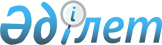 2002 жылғы 5 сәуірдегі № 18-4 "Біржолғы талондардың құнын және тіркелген жиынтық салық ставкалары мөлшерін бекіту туралы" шешіміне өзгерістер енгізу туралы
					
			Күшін жойған
			
			
		
					Шығыс Қазақстан облысы Көкпекті аудандық мәслихатының 15 сессиясының 2009 жылғы 23 сәуірдегі N 15-5/4 шешімі. Шығыс Қазақстан облысы Әділет департаментінің Көкпекті аудандық Әділет басқармасында 2009 жылғы 03 маусымда N 5-15-52 тіркелді. Күші жойылды - Көкпекті аудандық мәслихатының 2012 жылғы 21 желтоқсандағы N 10-4/5 шешімімен      Ескерту. Күші жойылды - Көкпекті аудандық мәслихатының 21.12.2012 N 10-4/5 шешімімен (01.01.2013 бастап күшіне енеді).      РҚАО ескертпесі.

      Мәтінде авторлық орфография және пунктуация сақталған.

      Қазақстан Республикасының 2008 жылғы 10 желтоқсандағы № 100-VI «Қазақстан Республикасының «Салық және бюджетке төленетін басқа да міндетті төлемдер туралы» Кодексін (Салық Кодексін) қолданысқа енгізу туралы» Заңының 36 бабының 1 тармағына және Қазақстан Республикасының «Нормативтік құқықтық актілер туралы» Заңының 40 бабы 2 тармағының 4 тармақшасына, Көкпекті аудандық прокурорының 2009 жылғы 17 сәуірдегі № 7-03-171-09 наразылығына сәйкес Көкпекті аудандық мәслихаты ШЕШТІ:



      1. Көкпекті аудандық мәслихатының 2002 жылғы 5 сәуірдегі 18 сессиясының № 18-4 (Нормативтік құқықтық актілердің мемлекеттік тіркеу тізілімінде 2002 жылдың 29 сәуір айында тіркелген тіркеу нөмірі № 804) «Біржолғы талондардың құнын және тіркелген жиынтық салық ставкалары мөлшерін бекіту туралы» шешімінің 1 қосымшасындағы 6 тармағы алынсын.



      2. Осы шешім ресми жарияланғаннан кейін он күнтізбелік күн өткен соң қолданысқа енгізіледі.      Сессия төрағасы                      Н. Әубәкіров      Көкпекті аудандық

      мәслихатының хатшысы                 Л. Бочкарева

Көкпекті аудандық мәслихатының

2009 жылы 23 сәуірдегі

№ 15-5/4 шешіміне № 1 қосымша Жеке тұлға үшін ара тұра сипаттағы кәсіпкерлік

қызмет түрінің Біржолдық талонының құны

(базар аумағынан тыс жерде)
					© 2012. Қазақстан Республикасы Әділет министрлігінің «Қазақстан Республикасының Заңнама және құқықтық ақпарат институты» ШЖҚ РМК
				№
Қызмет түрлері
Бір күндік

біржолдық

талонның құны

(теңге)
1231.Қолдан газет, журналдарды сату302.Отырғызылатын материалдар мен тұқымдарды

сату303.Базар аумағынан тыс жерде бақшалық

дақылдарды сату304.Жер учаскелерін өңдеу бойынша жеке

тракторлардың иелеріне қызмет көрсету705.Көкпекті аудандық мәслихатының 2007 жылы 21 желтоқсандағы

№ 3-4/2 шешімімен алындыКөкпекті аудандық мәслихатының 2007 жылы 21 желтоқсандағы

№ 3-4/2 шешімімен алынды6.Көкпекті аудандық мәслихатының 2009 жылғы

23 сәуірдегі № 15-5/4 шешімімен алынды6.1Көкпекті аудандық мәслихатының 2009 жылғы

23 сәуірдегі № 15-5/4 шешімімен алынды806.2Көкпекті аудандық мәслихатының 2009 жылғы

23 сәуірдегі № 15-5/4 шешімімен алынды2507.Саяжай мен үй алдындағы учаскелерде

өсірілетін гүлдерді сату308.Жеке қосалқы ауыл шаруашылықта, бақша

шаруашылықта, егінжайлар мен саяжай

учаскелерінде өндірілген өнімдерді сату30